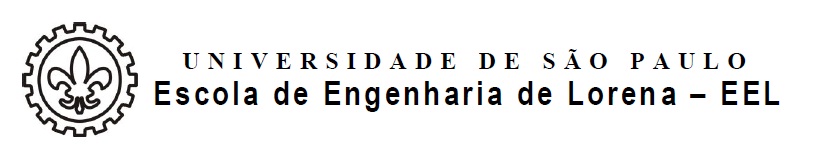 A Responsabilidade Social na Formação de EngenheirosGabriela Borges de Castro NºUSP: 10414139Gustavo Mariano Leite NºUSP 10278281João César Tavares NºUSP: 9878490Milena Luisa da Silva André NºUSP 10430364Otávio Henrique Lopes NºUSP 10279723Paulo Henrique de Sillos NºUSP 10278336Pedro Henrique Bigas Pismel NºUSP 10438143Nos países emergentes, como o Brasil, a engenharia se mostra indispensável para a ampliação da infraestrutura para a melhoria na qualidade de serviços prestados à sociedade e para a resolução de problemas de caráter econômico e social. O engenheiro, independentemente da área em que atua, pode ser visto como um dos principais pilares da evolução tecnológica. Assim seu trabalho gera conseqüências para as pessoas, desse modo agregando valor para a sociedade. O engenheiro é visto então como é um indivíduo com responsabilidade social, além de outras. Esse profissional está apto para trabalhar com transformações e é indispensável nos dias modernos, pois vive em uma época de técnicas e mudanças multiplicadas em que atuam diretamente na percepção humana, cujo reflete no ambiente que o abriga. Deste modo, o profissional deve apresentar um perfil capacitado a desenvolver novas tecnologias estimulando a solução de problemas.As competências dos engenheiros são elas: ser capaz de projetar, programar e aperfeiçoar sistemas, produtos e processos, levando em consideração os limites e as características das comunidades envolvidas; ser capaz de acompanhar os avanços tecnológicos, organizando-os e colocando-os a serviço da demanda das empresas e da sociedade; ser capaz de compreender a inter-relação dos sistemas de produção com o meio ambiente, tanto no que se refere à utilização de recursos escassos quanto à disposição final de resíduos e rejeitos, atentando para a exigência de sustentabilidade.Com tantos problemas atuais na sociedade, cada vez mais se buscam maneiras e soluções para tais problemas. Os aspectos negativos como poluição, desmatamento, aquecimento global, entre outros, também devem ser levados em conta, já que pequenos impactos em determinadas regiões podem também causar repercussões em diversas partes do mundo. Além de somente uma visão técnica sobre qualquer evolução ou criação, o engenheiro deve saber que faz parte da sociedade e ter discernimento para saber se a proposta é vantajosa apenas economicamente ou se realmente será algo que agregue para sociedade.